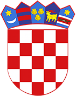 R  E  P  U  B  L  I  K  A    H  R  V  A  T  S  K  APOŽEŠKO-SLAVONSKA ŽUPANIJA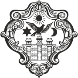 GRAD POŽEGAGRADONAČELNIKKLASA: 334-01/23-02/1 URBROJ: 2177-1-01/01-23-1Požega, 17. srpnja 2023.Na temelju članka 44. stavka 1. i članka 48. stavka 1. točke 4. Zakona o lokalnoj i područnoj (regionalnoj) samoupravi (Narodne novine, broj: 33/01, 60/01.- vjerodostojno tumačenje, 129/05., 109/07., 125/08., 36/09., 150/11., 144/12., 19/13.- pročišćeni tekst, 137/15.- ispravak, 123/17., 98/19. i 144/20.) i članka 62. stavka 1. podstavka 6. i 7. i članka 120. Statuta Grada Požege (Službene novine Grada Požege, broj: 2/21. i 11/22.), Gradonačelnik Grada Požege, dana, 17. srpnja 2023. godine, donosi O D L U K Uo potporama u turizmu na području Grada Požege u 2023. godiniI.	UVODNE ODREDBE Članak 1.(1) Ovom Odlukom uređuju se uvjeti, način te postupak odobravanja potpora male vrijednosti za ulaganja u turizmu na području Grada Požege za 2023. godinu. (2) Riječi i pojmovi koji se koriste u ovoj Odluci, a koji imaju rodni značaj, odnose se na jednak način i na muški i na ženski rod, bez obzira u kojem se rodu koristi.Članak 2.(1) Pod potporama u turizmu (u nastavku teksta: potpore) u smislu ove Odluke podrazumijevaju se nepovratna financijska sredstva odobrena iz Proračuna Grada Požege za 2023. godinu (Službene novine Grada Požege, broj: 27/22. i 5/23. - u nastavku teksta: Proračun Grada Požege) za projekte i aktivnosti usmjerene na postizanje ciljeva razvoja turizma utvrđenih strategijskim odrednicama razvoja Grada Požege, koja su u Proračunu planirana kao subvencije, donacije i pomoći, a za koja Proračunom ili posebnom odlukom izvršnog i predstavničkog tijela nisu utvrđeni krajnji korisnici. (2) Pod potporama, u smislu ove Odluke, ne podrazumijevaju se financijska sredstva koja Grad Požega osigurava temeljem posebnih zakona odnosno sredstva kojima Grad Požega temeljem posebnih akata sufinancira zajedničke projekte. Članak 3.(1) Potpore se odobravaju za projekte i aktivnosti temeljem podnesenih prijava dokumentiranih na način utvrđen ovom Odlukom, a u okviru sredstava osiguranih Proračunom Grada Požege.  (2) U postupku odobravanja potpora sukladno ovoj Odluci koje imaju obilježja potpora male vrijednosti primjenjuju se odredbe važeće uredbe Europske unije kojom se uređuju potpore male vrijednosti: Uredba Komisije (EU) br. 1407/2013, od 18. prosinca 2013., o primjeni članaka 107. i 108. Ugovora u funkcioniranju Europske unije na de minimis potpore (Službeni list Europske unije L352, od 24.12.2013.) i Uredba komisije (EU) 2020/972 оd 2. srpnja 2020. o izmjeni Uredbe (EU) br. 1407/2013 u pogledu njezina produljenja i o izmjeni Uredbe (EU) br. 651/2014 u pogledu njezina produljenja i odgovarajućih prilagodbi (Službeni list Europske unije L 215/3, od 7.7.2020.).Članak 4.(1) Ciljevi koji se ovom Odlukom žele postići:povećanje i unaprjeđenje smještajnih kapacitetaostvarenje boljih turističkih rezultatapromocija turističkih potencijala Grada Požegeunaprjeđenje i proširenje turističke ponude.Članak 5.(1) Korisnici potpora iz članka 2. ove Odluke su:obiteljska poljoprivredna gospodarstvaobrti i trgovačka društva registrirani za pružanje ugostiteljskih i turističkih usluga u turizmuudruge registrirane za djelatnosti povezane uz selektivne oblike turizma i druge fizičke i pravne osobe koje ispunjavaju uvjete utvrđene ovom Odlukom i posebnimpropisima odnosno pravilima o potporama male vrijednosti (u nastavku teksta: korisnici). (2) Pravo prijave za dodjelu potpore imaju korisnici iz stavka 1. ovoga članka pod sljedećim uvjetima: da su registrirani za iznajmljivanje soba i postelja za koju se podnosi prijavada su stekli rješenje za pružanje usluga smještaja nakon zatvaranja Javnog poziva za dodjelu potpora u turizmu na području Grada Požege za 2022. godinu (nakon 15. prosinca 2022. godine) kao i pravne/fizičke osobe koje su stekle rješenja za pružanje usluga smještaja u 2023. godini sukladno zakonskim propisima o pružanju usluga smještaja.da nemaju nepodmirenih obveza prema Gradu Požegi ili im je odgođena naplata ili odobrena obročna otplata koja se redovito podmiruje što se utvrđuje po službenoj dužnosti, kao i nepodmirenih obveza na ime javnih davanja prema Republici Hrvatskoj, ili im je odgođena naplata ili odobrena obročna otplata koja se redovito podmiruje što se dokazuje potvrdom o nepostojanju duga izdanom od Ministarstva financija, Porezne uprave (ne starija od trideset dana).da nemaju nepodmirenih obveza po osnovi plaćanja turističke pristojbe, ukoliko podnositelj zahtjeva već pruža uslugu smještaja,(3) Pravo na podnošenje prijave nemaju podnositelji koji su blokirani, koji su u stečaju ili u postupku predstečajne nagodbe, odnosno koji su u postupku likvidacije. II.	VRSTE POTPORA Članak 6.Potpore se, sukladno ovoj Odluci, odobravaju kao potpore za poticanje povećanja i unaprjeđenja smještajnih kapaciteta. Članak 7.Potporom za ulaganja u povećanja i unaprjeđenje smještajnih kapaciteta poticat će se poboljšanje i proširenje postojećih smještajnih kapaciteta u privatnim kućama i stanovima, obiteljskim gospodarstvima, u hostelima i hotelima za specifične usluge u turizmu. Članak 8.(1) Potpora iz članka 7. ove Odluke je jednokratna naknada po ležaju/osobi ovisno o vrsti i kvaliteti smještaja te ovisno o povećanju kvalitete smještaja. (2) Naknada iznosi: 200,00 EUR/1.506,90 kn po ležaju/osobi za kvalitetu smještaja sa tri zvjezdice/sunca265,00 EUR/1996,64 kn po ležaju/osobi za kvalitetu smještaja sa četiri zvjezdice/sunca330,00 EUR/2.486,39 kn po ležaju/osobi za kvalitetu smještaja sa pet zvjezdica/sunca.(3) Ukoliko dođe do povećanja kvalitete smještaja u višu kategoriju, naknadu čini razlika između utvrđenih naknada u stavku 2. ovoga članka.(4) Za nastavak obavljanja ugostiteljske djelatnosti i prelazak iz vrste „Prenoćište“ u kategorizirani objekt kvalitete smještaja sa dvije zvjezdice ne isplaćuje se naknada, a za prelazak iz vrste „Prenoćište“ ili kvalitetu smještaja sa dvije zvjezdice u višu kategoriju, isplaćuje se naknada od 65,00 EUR/489,74 kn po kategoriji.(5) Naknada iz stavka 2. ovoga članka ne odnosi se na pomoćne ležajeve.Članak 9.Potpora iz članka 7. ove Odluke dodjeljuje se pod uvjetima iz članka 5. ove Odluke i sljedećim uvjetima:da se mjesto poslovanja nalazi na području Grada Požege da je projekt ili aktivnost za koji se traži potpora rezultirala ponudom novih ležaja na turističkomtržištu Grada Požege u 2023. godini. III. 	POSTUPAK ZA DODJELU POTPORA Članak 10.Postupak za dodjelu potpora iz članka 6. ove Odluke pokreće se i provodi temeljem javnog poziva koji se objavljuje na službenoj internetskoj stranici Grada Požege i na oglasnoj ploči Grada Požege.Članak 11.(1) Javni poziv obvezno sadrži:naziv tijela koje objavljuje javni poziv predmet javnog poziva namjena i visina moguće potporeuvjeti za podnošenje prijave potrebnu dokumentaciju način, mjesto i rok za podnošenje prijavenačin  objave odluke o dodjeli potpore. (2) Javni poziv je otvoren do utroška sredstava planiranih u Proračunu Grada Požege za tu namjenu, a najkasnije do 15. prosinca 2023. godine.  (3) Prijava za dodjelu potpora podnosi se na obrascu koji utvrđuje Povjerenstvo iz članka 12. ove Odluke. (4) Prijavi se obvezno prilažu i dokazi o ispunjavanju uvjeta utvrđenih ovom Odlukom.Članak 12.(1) Postupak obrade podnesenih prijava provodi Povjerenstvo za potpore u turizmu Grada Požege (u nastavku teksta: Povjerenstvo).(2) Povjerenstvo čine predsjednik i dva člana koje imenuje Gradonačelnik Grada Požege (u nastavku teksta: Gradonačelnik).Članak 13.Povjerenstvo obavlja sljedeće poslove: odlučuje o objavi javnog poziva za prikupljanje prijava za dodjelu potporepropisuje obrazac prijave za dodjelu potpore s dokaznim sredstvima o ispunjavanju uvjetarazmatra podnesene prijave i utvrđuje ispunjavanje uvjeta za dodjelu potporeutvrđuje prijedlog za dodjelu potpore obavlja druge poslove u provođenju ove Odluke. Članak 14.(1) Povjerenstvo radi na sjednicama koje saziva predsjednik Povjerenstva po ukazanoj potrebi.(2) Povjerenstvo odlučuje većinom glasova ukupnog broja članova. (3) Ukoliko bi u odlučivanju o dodjeli određene potpore član Povjerenstva zbog imovinskog ili drugog osobnog interesa bio u sukobu interesa prema pravilima propisanim za sukob interesa službenika i namještenika u lokalnoj i područnoj (regionalnoj) samoupravi, dužan je o tome izvijestiti predsjednika Povjerenstva te će biti izuzet iz rada i odlučivanja Povjerenstva o tom pitanju. (4) O radu Povjerenstva vodi se zapisnik. (5) Stručne i administrativne poslove za Povjerenstvo obavlja Upravni odjel za komunalne djelatnosti i gospodarenje Grada Požege.Članak 15.Prijave se obrađuju i o njima se odlučuje prema redoslijedu zaprimanja. Članka 16.(1) Odluku o dodjeli potpore donosi Gradonačelnik na prijedlog Povjerenstva. (2) Potpore se dodjeljuju do utroška sredstava planiranih u Proračunu Grada Požege za tu namjenu. (3) Odluka iz stavka 1. ovoga članka obvezno se objavljuje na službenoj internetskoj stranici Grada Požege, a najkasnije u roku od osam dana od dana njezinog donošenja i u Službenim novinama Grada Požege.Članak 17.(1) Korisnik kojemu je dodijeljena potpora iz članka 8. ove Odluke dužan je obavljati djelatnost iznajmljivanja soba i postelja za koju je dobio potporu najmanje godinu dana od dana zaključenja Ugovora iz članka 18. ove Odluke.(2) Ukoliko korisnik prije isteka roka iz stavka 1. ovoga članka odjavi djelatnost, dužan je bez odgode sredstva potpore vratiti u Proračun Grada Požege.Članak 18.S korisnikom potpore iz članka 6. ove Odluke zaključit će se ugovor kojim se uređuju međusobna prava i obveze korisnika i Grada Požege.IV. 	PRIJELAZNE I ZAVRŠNE ODREDBE Članak 19.Ova Odluka stupa na snagu danom donošenja, a objavit će se na službenoj internetskoj stranici Grada Požege i u Službenim novinama Grada Požege. GRADONAČELNIKdr.sc. Željko Glavić, v.r.+*xfs*pvs*lsu*cvA*xBj*tCi*llc*tAr*uEw*nqE*pBk*-
+*yqw*iCz*krE*pxk*ugc*dys*kfm*mwc*lAx*jus*zew*-
+*eDs*lyd*lyd*lyd*lyd*rnb*Dxo*yvu*BxE*aci*zfE*-
+*ftw*ncE*DrE*Alc*swd*EBE*ahA*CkE*EEE*xmb*onA*-
+*ftA*wek*krn*ajl*Cjq*xAd*gzC*utA*zjh*wCm*uws*-
+*xjq*ulz*FjA*kxi*Dla*ozm*btl*bna*yEx*Bqy*uzq*-
